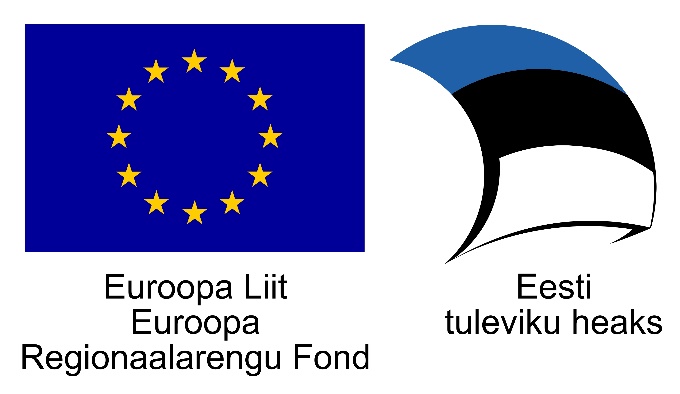 Projekti nimi: Villa Liisu IET keskusProjekti number: 2014-2020.2.05.18-0069Taotleja: Erivajadustega Inimeste Toetusühing TugiliisuProjekti algus ja lõpp: 01.01.2019 – 31.12.2020Rahastaja: Euroopa Regionaalarengu Fond, meede: 2014-2020.2.5 Hoolekande taristu arendamine, keskkonna kohandamine puuetega inimeste vajadustele vastavaksValdkond, millesse projekt panustab: 2014-2020.2.5.1 Erihoolekandeasutuste reorganiseerimineProjekti eelarve: 151 800 eurot, sh ERF toetus 129 030 eurotProjekti lühikokkuvõte: Projektiga luuakse Villa Liisusse (Raudtee 48A, Nõmme, Tallinn) eraldi sissepääsuga igapäeva elu toetamise (IET) keskus 20 inimesele. Igapäevaelu toetamise teenuse arendamisega toetatakse erivajadustega inimesi tulenevalt nende individuaalsetest vajadustest, et parandada nende sotsiaalset kaasatust ja ühiskonnas toimetulekut (nõustamise, sotsialiseerumise, käeliste tegevuste arendamise, koolituste, ühisürituste, pikaajalise kaitstud töötamise korraldamise jm tugiteenuste toel). Kontakt:Agne Raudmeesjuhatajaagne@vaimukad.eeTel: 6605067, 56671222